健康申報表Health Declaration Form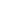 到訪詳情Details of Visit 姓名 Name: ___________________________ 		手提電話號碼 Mobile No.: ____________________電郵 Email: ___________________________		香港身份證號碼 HKID: ____________________到訪儲存格號碼 Visiting Storage Unit #: ___________________________ 或OR 第一次到訪first-time visit到訪日期Date of visit: ___________________		時間Time: _________________________聲明Declaration 本人申報、聲明及同意如下I hereby declare and agree that:A. 本人現時及過去 14 日內並無以下任何症狀，包括發燒、乏力、乾咳、呼吸困難或感冒症狀。I do not have and have not had in the past 14 days any of the following symptoms - fever, malaise, dry cough, shortness of breath or other flu-like symptoms. B. * 本人在過去 14 日內並無離開香港。 / 本人在過去 14 日內曾離開香港，但獲香港特區政府豁免接受強制檢疫。 I have not been out of Hong Kong in the past 14 days. / I have been out of Hong Kong in the past 14 days but am exempted by the HKSAR government for compulsory quarantine. (* 請删去不適用者Please delete as appropriate) C. 本人並未曾與在過去 14 日內曾離開香港而未獲香港特區政府豁免接受強制檢疫的任何人士有密切接觸，尤其是家人、家庭傭工及司機。I have not been in close contact with any person who has travelled outside Hong Kong in the past 14 days who has not been exempted by the HKSAR government for compulsory quarantine, in particular family members, helpers or drivers. D. 本人在過去 14 日內並未曾與任何確診人士或懷疑確診人士（無論在香港或海外）有密切接觸。I have not been in close contact with any person who is a confirmed or preliminary positive case of Novus Coronavirus (COVID-19) infection in Hong Kong or overseas in the past 14 days. E. 本人明白會員亦須對其來賓和家屬進行之聲明負責。任何會員或來賓如故意作出虛假申報，將被視為嚴重違反_____(您公司名稱)____之規條，_____(您公司名稱)____將保留一切法律追究的權利。I understand that Members are also responsible for the declaration of their guests and family members. Any Member or guest who knowingly makes a false declaration will be considered to be in serious breach of __(your co)_______________ rules. __(your co)_______________ will have the rights to take legal action. F. 本人聲明據本人所知 及所信，以上資料均屬正確無誤 ，並同意_____(您公司名稱)____根據 其《 私隱政策聲明 （Website）》處理及使用本人所提供資料。I confirm that the above information is accurate to my best knowledge and agree that such information will be processed and used in accordance with the __(your co)_______________’s Privacy Policy. ________________________________________________________ 簽署Signature 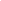 